Tafflab Application Form 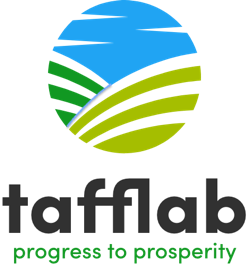 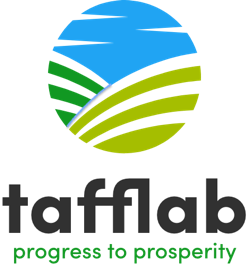 Your DetailsFull Name: Address:Date of Birth:Phone Number:Email Address:Our Partners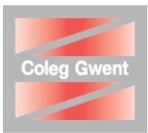 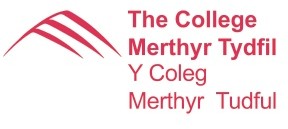 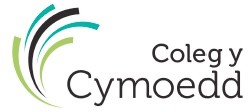 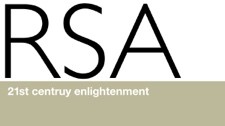 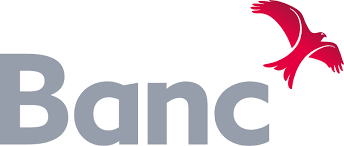    Tafflab Application Form Using the bullet points below as a guide, please write a statement to support your application, using no more than 500 words.Title and one sentence descriptionWhat motivates or drives you to succeed?Describe your business idea, including details of your product/service, and the sector you plan to trade in.Any market research you have done to demonstrate that your business is sustainable.What are your aspirations in regard to the development and growth of your business?What support, if any, have you received in developing your idea and starting your business?Anything else you think is relevant to your application.